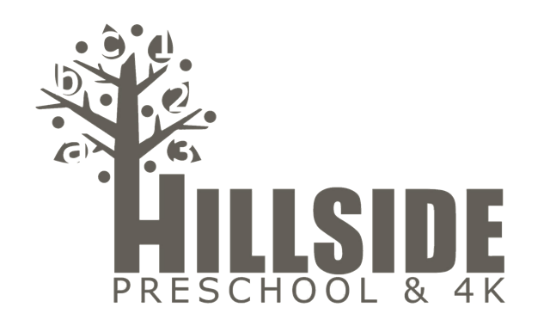     Hillside 3 Year Old Preschool         Supply List 2021-20221   3   1 121 114  1  111 




Labeled with Child’s Name plastic school box.77 oz Elmer’s glue stickspair of child size scissorsbox of 24 count crayons  packs of classic color washable markers composition notebookchange of clothing (including socks and underwear) to be kept in backpackstandard size backpack (many of our art projects do not fit in a small backpack)containers of playdough (your child’s choice of color)Do Not Labelpackage of napkins (T/Th girls)
roll paper towel (all boys)box of 5 oz paper cups (M/W girls)Supplies can be brought in during Open House or on the First Day of School. 